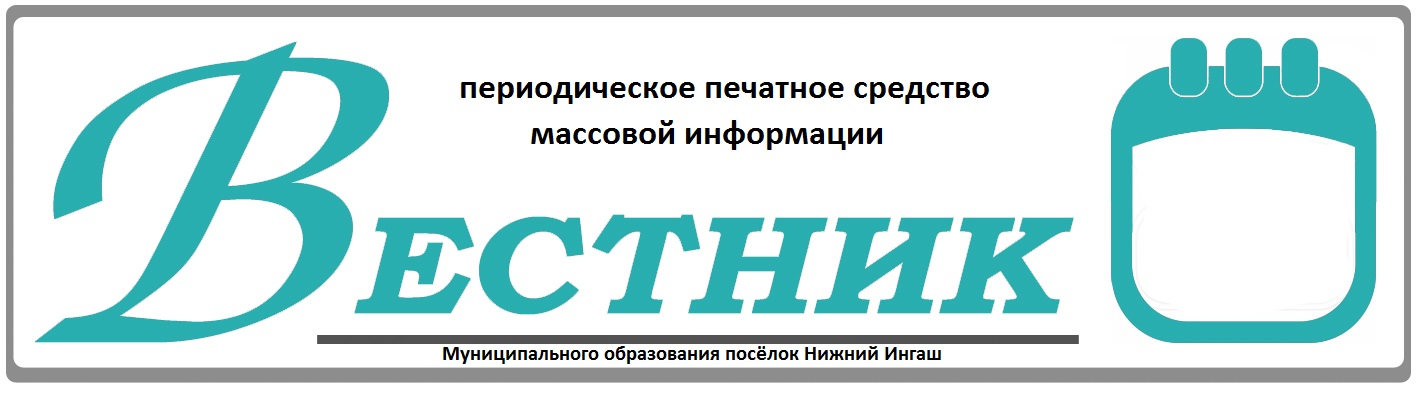 Официально________________________________                                                                     СОДЕРЖАНИЕ: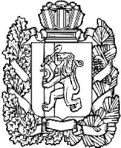 АДМИНИСТРАЦИЯ ПОСЕЛКА НИЖНИЙ ИНГАШНИЖНЕИНГАШСКОГО РАЙОНА КРАСНОЯРСКОГО КРАЯ    ПОСТАНОВЛЕНИЕ29.12.2022                            пгт. Нижний Ингаш                                           №  237                                               Об утверждении положения о порядке и размерах возмещения расходов, связанных со служебными командировками работников администрации поселка Нижний Ингаш Нижнеингашского района Красноярского края.              В соответствии со ст. 166 Трудового Кодекса Российской Федерации, руководствуясь Постановлением Правительства РФ от 13.10.2008 № 749 «Об особенностях направления работников в служебные командировки», пунктом  4 Указа Президента РФ от 17.10.2022 №752, ст.16 Устава муниципального образования  поселка Нижний Ингаш Нижнеингашского района Красноярского края:  ПОСТАНОВЛЯЮ:            1.Утвердить прилагаемое Положение об особенностях направления работников администрации поселка Нижний Ингаш Нижнеингашского района Красноярского края в служебные командировки.             2. Признать утратившим силу постановление администрации поселка Нижний Ингаш Нижнеингашского района Красноярского края от 14.06.2016 №179 «Об утверждении порядка и размеров возмещения расходов, связанных со служебными командировками, лицам, замещающие муниципальные должности, а так же лицам , работающим в Администрации поселка Нижний Ингаш, Нижнеингашского района, Красноярского края, работникам муниципальных учреждений.           3.Главному специалисту Штельма Т.А. ознакомить работников администрации поселка Нижний Ингаш Нижнеингашского района Красноярского края с настоящим постановлением.                4.Контроль  за исполнением настоящего постановления  возложить  на  начальника отдела  учета и отчетности Деветярикову Юлию Владимировну.          5.Постановление вступает в силу в день, следующий за днем его официального опубликования в периодическом  печатном  средстве массовой информации «Вестник муниципального образования поселок Нижний Ингаш».                  6.Разместить настоящее Постановление на официальном сайте       администрации поселка Нижний Ингаш (https://nizhny-ingash.ru/).    Глава поселка Нижний Ингаш                                                             Б.И. Гузей            Приложение   к  постановлению                                                                                                     администрации поселка Нижний Ингашот «29» декабря  2022   №237ПОЛОЖЕНИЕОБ ОСОБЕННОСТЯХ НАПРАВЛЕНИЯ РАБОТНИКОВАДМИНИСТРАЦИИ ПОСЕЛКА НИЖНИЙ ИНГАШ НИЖНЕИНГАШСКОГО РАЙОНА КРАСНОЯРСКОГО КРАЯ В СЛУЖЕБНЫЕ КОМАНДИРОВКИОБЩИЕ ПОЛОЖЕНИЯНастоящее  Положение определяет особенности порядка направления работников администрации поселка Нижний Ингаш Нижнеингашского района Красноярского края в служебные командировки. Служебная командировка (далее - командировка) – поездка работника на основании распоряжения Главы поселка на определенный срок для выполнения служебного поручения вне места постоянной работы.Срок командировки и вид транспорта определяется Главой поселка с учетом объема, сложности и других особенностей служебного поручения.При оформлении командировки используются унифицированные формы, утвержденные постановлением Госкомстата России от 05.01.2004 г. № 1 «Об утверждении унифицированных форм первичной учетной документации по учету труда и его оплаты» и Постановлением Госкомстата Российской Федерации от 01.08.2001 г. № 55 «Об утверждении унифицированной формы первичной учетной документации N AO-1 «Авансовый отчет». 2. ПОРЯДОК ОФОРМЛЕНИЯ КОМАНДИРОВОК2.1. Основанием для направления работника в командировку является письменное распоряжение Главы поселка на основании заявления о служебной командировке (произвольная форма). В заявлении должна быть отражена следующая информация:- состав командирующихся лиц (фамилия, инициалы);- место назначения: населенный пункт, район, в случае выезда в другой регион или страну – область, страна;- наименование организации, в которую направляется работник; - цель командирования;- срок командировки с учетом дороги.К  заявлению прилагаются следующие документы, при их наличии: - письма, приглашения, иные документы, устанавливающие необходимость командирования, или другое обоснование необходимости предстоящей поездки (сдача отчета, и т.д.).2.2. Заявление о служебной командировке должно быть утверждено Главой поселка и представлено главному специалисту, для издания распоряжения о командировании. Распоряжение  о направлении работника в командировку регистрируется главным специалистом. Копия распоряжения передается в отдел учета и отчетности администрации поселка Нижний Ингаш (далее – бухгалтерия) для начисления денежного аванса на оплату расходов по проезду и найму жилого помещения и дополнительных расходов, связанных с проживанием вне места постоянного жительства. 2.3. По желанию сотрудника главный специалист оформляет командировочное удостоверение вместе с командировочным заданием на основании распоряжения о командировании.2.4. Информация о командировании работника вносится в журнал учета командировочных удостоверений.     СРОКИ СЛУЖЕБНОЙ КОМАНДИРОВКИ3.1.  Сроки командировки работников устанавливаются распоряжением Главы поселка с учетом ориентировочного времени, необходимого для выполнения служебного поручения, продолжительности проведения мероприятия, объема, сложности и других особенностей служебного поручения.3.2.        Днем выезда в командировку считается дата отправления автобуса, поезда или другого транспортного средства от места постоянной работы командированного, а днем приезда  - дата прибытия транспортного средства в место постоянной работы.  При отправлении транспортного средства до 24 часов включительно   днем отъезда в командировку считаются текущие сутки, а с 00 часов и позднее  - последующие сутки.Аналогично определяется день приезда работника в место постоянной работы.3.3.  Фактический срок пребывания работника в командировке определяется по проездным документам, представляемым работником по возвращении из командировки.Если у работника отсутствуют проездные документы, срок пребывания в командировке определяется по документам,  подтверждающим расходы по найму жилья. Если работник на период командировки проживал в гостинице, подтверждающими документами являются квитанция (талон) либо иной документ,  подтверждающий заключение договора на оказание услуг по месту командирования, содержащий сведения предусмотренные Правилами предоставления гостиничных услуг в РФ, утвержденными Постановлением Правительства РФ от 25.04.1997 № 490.Если работник отправился в командировку на служебном транспорте, фактический срок командировки подтверждают следующие документы: распоряжение Главы поселка о направлении работника в командировку на служебном транспорте, путевой лист, маршрутный лист, иные документы определяющие маршрут следования служебного транспорта.Если работник отправился в командировку на личном транспорте, по согласованию с Главой поселка, фактический срок командировки подтверждают следующие документы: Распоряжение Главы поселка о направлении работника в командировку на личном транспорте, служебная записка работника о фактическом сроке пребывания в месте командирования, документы подтверждающие использование личного транспорта (путевой лист, маршрутный лист, иные документы определяющие маршрут, а также кассовые чеки, квитанции и т.п., подтверждающие произведенные  по маршруту следования расходы).В ситуации, когда вышеперечисленных документов работник не представляет, работник представляет работодателю служебную записку о фактическом сроке пребывания в командировке.3.4. Работник в день приезда из командировки обязан приступить к выполнению своих трудовых обязанностей, обусловленных трудовым договором, исходя из установленного для данного работника режима работы, если вопрос о явке не был решен иначе по договоренности с работодателем.В случае, когда работник возвращается из командировки в срок несогласованный сторонами, он представляет главе поселка оправдательный документ (справку и т.д.). В случае, если такого документа работником не представлено, данный срок не входит в срок командировки,  и за этот период не производятся выплаты,  предусмотренные Разделом 4 настоящего Положения. В таком случае за работодателем сохраняется право привлечения работника к дисциплинарной ответственности в порядке, установленном законодательством.ПОРЯДОК И РАЗМЕР КОМПЕНСАЦИИ РАСХОДОВ СВЯЗАННЫХ С КОМАНДИРОВКОЙПри направлении в служебную командировку работнику возмещаются:1) расходы на оплату проезда к месту командировки и обратно (включая страховой взнос на обязательное личное страхование пассажиров на транспорте, оплату услуг по оформлению проездных документов, расходы за пользование в поездах постельным бельем, расходы на проезд до места отправления, на провоз багажа, кроме такси) в размере фактических расходов, подтвержденных соответствующими документами;2) расходы по бронированию и найму жилого помещения, в размере фактических расходов, подтвержденных соответствующими документами, но не более стоимости однокомнатного (одноместного) номера ; 3) дополнительные расходы, связанные с проживанием вне места постоянного жительства (далее - суточные), за каждый день нахождения в командировке выплачиваются в размере:- 350 (триста пятьдесят) руб. за каждый день нахождения в командировке на территории Красноярского края;- 500 (пятьсот) руб. за каждый день нахождения в командировке в городах Москва и Санкт-Петербург, краевых (кроме Красноярского края), областных центрах, районах Крайнего Севера (в том числе Красноярского края), территориях других субъектов Российской Федерации.Суточные выплачиваются должностному лицу за каждый день нахождения в командировке, включая выходные и праздничные дни, а также дни нахождения в пути, включая вынужденную остановку4) иные расходы, произведенные работником с разрешения работодателя, в размере фактических расходов, подтвержденных соответствующими документами. 4.2.    При командировках в местность, откуда работник, исходя из условий транспортного сообщения и характера выполняемой работы, имеет возможность ежедневно возвращаться к месту постоянного жительства, суточные не выплачиваются.  Вопрос о целесообразности ежедневного возвращения работника к месту постоянно жительства решается лицом, направляющим в командировку, с учетом дальности расстояния, условий транспортного сообщения, характера выполняемого задания,  а также необходимости создания условий для отдыха.4.3.   Работнику в случае его временной нетрудоспособности выплачивается пособие по временной нетрудоспособности в соответствии с законодательством,  возмещаются расходы по найму жилого помещения (кроме случаев, когда работник находится на стационарном лечении), выплачиваются суточные в течение всего времени, пока работник не имеет возможности вернуться к месту постоянного жительства, по состоянию здоровья.4.4.   Работник после возвращения из командировки в течение 3-х рабочих дней обязан представить в бухгалтерию: авансовый отчет; документы, подтверждающие произведенные расходы; командировочное удостоверение, при его наличии.При наличии соответствующих расходов к авансовому отчету прилагаются оправдательные документы в оригинале,  подтверждающие размер произведенных расходов, с указанием формы их оплаты (наличными, чеком, кредитной картой, безналичным перечислением).4.5.    При отсутствии подтверждающих документов расходы по найму жилого помещения возмещаются в размере 30 % установленной нормы суточных за каждый день нахождения в служебной командировке.4.6.  Остаток неиспользованных денежных средств от суммы, выданной на командировочные расходы, подлежит возмещению работником в бухгалтерию не позднее 3-х рабочих дней после возвращения из командировки.В случае невозвращения работником остатка денежных средств в бухгалтерию соответствующая сумма удерживается в порядке, установленном законодательством Российской Федерации.5. РАЗМЕРЫ ВОЗМЕЩЕНИЯ РАСХОДОВ В ПЕРИОД ИХ НАХОЖДЕНИЯХ В СЛУЖЕБНЫХ КОМАНДИРОВКАХ  НА ТЕРРИТОРИИ ДОНЕЦКОЙ НАРОДНОЙ РЕСПУБЛИКИ, ЛУГАНСКОЙ НАРОДНОЙ РЕСПУБЛИКИ, ЗАПОРОЖСКОЙ ОБЛАСТИ И ХЕРСОНСКОЙ ОБЛАСТИ	5.1. Установить, что муниципальным служащим  и работникам администрации поселка Нижний Ингаш  Нижнеингашского района Красноярского края замещающим должности не являющиеся должностями муниципальной службы в период их нахождения в служебных командировках на территориях Донецкой Народной Республики, Луганской Народной Республики, Запорожской области и Херсонской области:а) денежное вознаграждение (денежное содержание) выплачивается в двойном размере;б) дополнительные расходы, связанные с проживанием вне постоянного места жительства (суточные), возмещаются в размере 8480 рублей за каждый день нахождения в служебной командировке;в) выплачиваются иные безотчетные суммы в целях возмещения дополнительных расходов, связанных с такими командировками».Финансирование расходов, связанных со служебными командировками на территориях Донецкой Народной Республики, Луганской Народной Республики, Запорожской области и Херсонской области, осуществляется за счет средств, предусмотренных в бюджете администрации поселка Нижний Ингаш Нижнеингашского района Красноярского края.                  Учредители:Нижнеингашский поселковый Совет депутатовАдминистрация поселка Нижний ИнгашНижнеингашского районаКрасноярского края663850 Красноярский край,Нижнеингашский район, пгт. Нижний Ингаш, ул. Ленина, 160   	                                                    Ответственный                                                                      за выпуск:                 Выходит                                     Фрицлер И.В.             1 раз в месяц           Распространение                             Телефон:               Бесплатно                               8 (39171) 22-4-18                  Тираж                                   8 (39171) 22-1-19           30 экземпляров                                 Факс:                                                               8 (39171) 21-3-10    1Постановление №237 от 29.12.2022 «Об утверждении положения о порядке и размерах возмещения расходов, связанных со служебными командировками работников администрации поселка Нижний Ингаш Нижнеингашского района Красноярского края.1-6 стр.